Załącznik Nr 27 do SWZWZÓRUMOWA Nr ...............na usługi ubezpieczenia Widzewskiego Towarzystwa Budownictwa Społecznego Sp. z o.o.CZĘŚĆ Nr 2Zawarta w dniu ........................................, w wyniku przeprowadzonego postępowania o udzielenie zamówienia publicznego, w trybie przetargu nieograniczonego, w oparciu o art. 275 ustawy dnia 11 września 2020 r. Prawo zamówień publicznych (dalej ustawa PZP) Nr postępowania : 06/DK/21, pomiędzy:Widzewskim Towarzystwem Budownictwa Społecznego Spółka z o. o. w Łodzi przy al. Piłsudskiego 150/152, 92-230 Łódź, wpisane do Krajowego Rejestru Sądowego prowadzonego przez Sąd rejonowy dla Łodzi – Śródmieścia w Łodzi, XX Wydział Gospodarczy KRS pod numerem 00000158040, o kapitale zakładowym 60.800.000,00 zł; NIP: 728-00-08-695, REGON 471691321 reprezentowane przez:reprezentowaną przez:....................................................................................................................................................................imię, nazwisko i stanowisko służbowe....................................................................................................................................................................imię, nazwisko i stanowisko służbowezwanym dalej Zamawiający a....................................................................................................................................................................nazwa Wykonawcy....................................................................................................................................................................nazwa WykonawcyNIP : ………………….	REGON : ………………….		KRS …………………….reprezentowany przez:....................................................................................................................................................................imię, nazwisko....................................................................................................................................................................imię, nazwiskozwanym dalej Wykonawcą, dalej łącznie zwanych Stronami, a każda z nich z osobna Stroną, o następującej treści. Postanowienia ogólne§ 1 Przedmiotem umowy jest świadczenie usług ubezpieczenia przez Wykonawcę, w zakresie:ubezpieczenie odpowiedzialności członków władz spółek kapitałowych (D&O)Opis przedmiotu umowy zgodnie ze Specyfikacją Warunków Zamówienia, zwaną dalej SWZWykonawca zobowiązuje się wykonywać przedmiot umowy zgodnie z warunkami określonymi w: SWZ, złożonej Ofercie, zaakceptowanej Umowie. Postępowanie o udzielenie zamówienia w trybie podstawowym prowadzone jest przy udziale brokera ubezpieczeniowego Michała Spychalskiego, któremu zostało udzielone stosowne pełnomocnictwo (SWZ, Załącznik Nr 5)Termin realizacji zamówienia§ 2 Wykonawca zobowiązuje się świadczyć usługi ubezpieczenia na rzecz Zamawiającego określone w § 1 niniejszej Umowy:1.1.	w planowanym przez Zamawiającego terminie realizacji zamówienia: od 01.01.2022 r. godz. 00:00 do 31.12.2024 r. godz. 24:00, 1.2.	w oferowanym przez Wykonawcę terminie realizacji zamówienia zgodnie z zaznaczonym przez Wykonawcę wyborem w Tabeli Nr 3 oferty  (Załącznik Nr 15 do SWZ)Termin realizacji zamówienia to przedział czasowy, w którym przypada początek okresu ubezpieczenia i zakończenie okresu ubezpieczenia dla CZĘŚCI Nr 2.Termin realizacji zobowiązań Wykonawcy wobec Zamawiającego może wykraczać poza termin realizacji Umowy, zgodnie z obowiązującymi przepisami prawa. W planowanym przez Zamawiającego terminie realizacji umowy ustala się roczne okresy ubezpieczeniowe:01.01.2022 r. – 31.12.2022 r. (pierwszy roczny okres ubezpieczeniowy)01.01.2023 r. – 31.12.2023 r. (drugi roczny okres ubezpieczeniowy)01.01.2024 r. – 31.12.2024 r. (trzeci roczny okres ubezpieczeniowy)Odpowiedzialność Wykonawcy z tytułu zawartej umowy rozpoczyna się od 01.01.2022 r. godz. 00:00.Polisy ubezpieczeniowe§ 3Dokumentem potwierdzającym świadczenie usługi opisanej w § 1 będzie polisa ubezpieczeniowa.Wykonawca wystawi polisę ubezpieczeniową potwierdzającą zawarcie Umowy Ubezpieczenia: zgodnie z: SWZOfertą WykonawcyWykonawca zobowiązany jest wystawić polisy najpóźniej na 7 dni przed:terminem rozpoczęcia ochrony ubezpieczeniowej terminami rozpoczęcia kolejnych rocznych okresów ubezpieczeniowychDokument ubezpieczeniowy / Polisa ubezpieczenia członków władz spółek kapitałowych (D&O) będzie wystawiana na każdy roczny okres ubezpieczeniowy z uaktualnionymi danymi: przedmiotem i zakresem ubezpieczenia, sumami ubezpieczeń, limitami, sumami gwarancyjnymi, sublimitami i składką ubezpieczeniową, w dwóch egzemplarzach (po jednym egzemplarzu dla: Zamawiającego, Wykonawcy).Zamawiający co najmniej na 45 dni przed ekspiracją polis obowiązujących przedstawi Wykonawcy uaktualnione dane na kolejny roczny okres ubezpieczeniowy:w przypadku gdy Zamawiający nie przedstawi danych na kolejny roczny okres ubezpieczeniowy Wykonawca wystawi polisy co najmniej na 14 dni przed ekspiracją polis aktualnie obowiązujących bezzwłocznie dostarczając dokumenty / polisy Zamawiającemu.w przypadku zmiany wartości ubezpieczanego przedmiotu / ryzyk - składki ubezpieczeniowe będą przeliczane zgodnie z taryfami: stopami składek, składkami jednostkowymi, składkami zapisanymi przez Wykonawcę w ofercie,w przypadku negatywnej oceny kondycji finansowej Zamawiającego zastosowany zostanie § 4 ust. 7, pkt. 7.1.Polisy ubezpieczeniowe i/lub Aneksy do polis ubezpieczeniowych są tożsame z fakturą.Składki§ 4Cena oferty brutto za pierwszy roczny okres ubezpieczeniowy od 01.01.2022 r. do 31.12.2022 r. podana przez Wykonawcę wynosi:…………………………………………(słownie: ...............................................................................................................................)i jest tożsama z wysokością składki za 12 miesięcySkładka ubezpieczeniowa za udzieloną ochronę będzie płatna za każdy roczny okres ubezpieczeniowy jednorazowo przelewem na rachunek bankowy Wykonawcy w terminie do 21.01. każdego bieżącego roku ubezpieczeniowego.W przypadku płatności ratalnej Wykonawca nie będzie uzależniał wypłaty odszkodowania od zapłaty kolejnych rat składki ubezpieczeniowej za bieżący okres ubezpieczeniowy. Za datę realizacji płatności składki uważa się datę obciążenia rachunku Zamawiającego. Niezapłacenie przez Zamawiającego składki w terminie przewidzianym w umowie ubezpieczenia nie powoduje ustania odpowiedzialności Wykonawcy. Wykonawca zobowiązany jest do powiadomienia Zamawiającego na piśmie o braku zapłaty składki z wyznaczeniem terminu jej płatności zgodnie z Klauzulą prolongacyjną. Taryfy: stopy składek, składki jednostkowe, składki - zapisane w ofercie przez Wykonawcę obowiązywać będą przez cały okres realizacji zamówienia / realizacji niniejszej umowy, z zastrzeżeniem § 4 ust. 7, pkt. 7.1.Wykonawca ma prawo do odmowy kontynuowania zawartej umowy w przypadku gdy: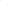 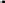 ocena kondycji finansowej Zamawiającego będzie negatywna. Ocena kondycji finansowej będzie możliwa po przedstawieniu na co najmniej 45 dni przed ekspiracją polis, aktualnych dokumentów finansowych, 7.2	wartość aktywów lub przychodów Zamawiającego wzrośnie o więcej, niż 25% lub kapitał własny Zamawiającego zmniejszy się o więcej niż 25% w porównaniu do danych finansowych przedstawionych Ubezpieczycielowi w momencie zawierania umowy. 7.3.	w okresie obowiązywania Polisy zostanie zgłoszona okoliczność lub szkoda lub zostanie wniesione roszczenie lub wszczęte postępowanie, bądź Spółka jest świadoma jakiejkolwiek okoliczności, która może prowadzić do powstania szkody, wniesienia roszczenia lub wszczęcia postępowania w kwocie przekraczającej 100 000,00 zł. Wykonawca może także przedstawić zmienione warunki wznowienia umowy na kolejny okres ubezpieczeniowy, w tym składkę ubezpieczeniową.W przypadku nie zaakceptowania przez Zamawiającego zaproponowanych przez Wykonawcę zmian - Zamawiającemu przysługuje prawo do rozwiązania umowy ze skutkiem na ostatni dzień aktualnego rocznego okresu ubezpieczeniowego.Wykonanie zamówienia§ 5 Wykonawca wyznacza do technicznej obsługi ubezpieczeń (przyjmowania wniosków ubezpieczeniowych i wystawiania dokumentów potwierdzających ochronę ubezpieczeniową) oraz likwidacji szkód: do przyjmowania wniosków - pracownika (imię i nazwisko)........................................................................................................................................................tel. ............................., faks. ............................, e-mail ..................................................................do likwidacji szkód - pracownika (imię i nazwisko)...........................................................................................................................................tel. ............................., faks. ............................, e-mail ..................................................................Szkody mogą być zgłaszane:całodobowo pod numerami telefonów ..................................... (z telefonu stacjonarnego);całodobowo pod numerami telefonów ....................................... (z telefonu komórkowego;całodobowo pod nr faksu ...................................................................................................... całodobowo pocztą elektroniczną ......................................................................................... całodobowo na stronie internetowej ………………………………………………………. Wykonawca zobowiązany jest do dokonania oględzin w terminie nie dłuższym niż 3 dni robocze od momentu zgłoszenia szkody telefonicznie, faksem, pocztą elektroniczną, na stronie internetowej Wykonawcy -  zgodnie z opisami w pkt. 2.Wykonawca każdorazowo będzie powiadamiać Zamawiającego i Brokera o zmianach w tym zakresie.Strony ustalają, że likwidacja szkód będzie przebiegała zgodnie z następującymi zasadami: odszkodowania z ubezpieczenia mienia Zamawiającego będą wypłacane w kwocie uwzględniającej podatek VAT, który nie podlega odliczeniu. Podstawą do wypłaty odszkodowania będzie jeden z następujących dokumentów: oryginał faktury, refaktura, kserokopia faktury poświadczona za zgodność z oryginałem, kosztorys naprawy (usunięcia szkody) / przywrócenia stanu poprzedniego,kosztorys szkody w przypadku gdy szkody nie da się usunąć.odszkodowania będą wypłacane przelewem na rachunek bankowy wskazany przez Zamawiającego. Ubezpieczenia uzupełniające, Doubezpieczenia, Zmiany w przedmiocie i wartości mienia§ 6 Zamawiający na podstawie art. 214 ust. 7 ustawy PZP dopuszcza udzielenie, w okresie 3 lat od dnia udzielenia zamówienia podstawowego, zamówienia polegającego na powtórzeniu podobnych usług (zgodnych z przedmiotem zamówienia podstawowego) w wielkości nie większej niż …… % wartości zamówienia podstawowego.Zamawiający przewiduje w terminie realizacji umowy możliwość dokonania doubezpieczeń lub zmniejszenia posiadanego ubezpieczenia:w związku z koniecznością odtworzenia sum ubezpieczenia, limitów, sum gwarancyjnych, sublimitówwynikającymi z bieżących potrzeb Zamawiającego, wynikającymi z przepisów prawa.Zamawiający zastrzega sobie, w jednostkowych przypadkach, możliwość zawarcia ubezpieczenia krótkoterminowego. Wykonawca udzieli ochrony ubezpieczeniowej zgodnie z przedmiotem, zakresem i terminami określonymi przez Zamawiającego w składanych wnioskach.Składki ubezpieczeniowe będą wyliczane z wykorzystaniem taryf: stóp składek, składek jednostkowych, składek zapisanych przez Wykonawcę w Załączniku Nr 3 do SWZ, z zastosowaniem zasady pro rata temporis.W przypadku braku taryf: stóp składek, składek jednostkowych, składek zapisanych przez Wykonawcę w Załączniku Nr 3 do SWZ - składki będą negocjowane z zastosowaniem zasady pro rata temporis. W przypadku zmniejszenia przedmiotu  i / lub zakresu ubezpieczenia składka do zwrotu będzie naliczana z wykorzystaniem taryf: stóp składek, składek jednostkowych, składek zapisanych przez Wykonawcę w Załączniku Nr 3 do SWZ, z zastosowaniem zasady pro rata temporis,Zamawiający wystąpi do Wykonawcy ze stosownymi informacjami oraz dokumentami w celu uaktualnienia polis ubezpieczeniowych i przeliczenia składki lub w celu przeprowadzenia zamówienia z wolnej ręki na podstawie art. 214 ustawy PZP.Zamawiający uprawniony jest do realizacji zwiększonego zakresu umowy, określonego w § 1 (zamówienie opcjonalne), maksymalnie do ………% wartości zamówienia podstawowego, w sytuacji:Skorzystanie przez Zamawiającego z prawa opcji jest uprawnieniem Zamawiającego, z którego skorzystanie rodzi po stronie Wykonawcy obowiązek realizacji zamówienia opcjonalnego.Realizacja zamówienia opcjonalnego z wykorzystaniem taryf: stóp składek, składek jednostkowych, składek zapisanych przez Wykonawcę w Załączniku Nr 3 do SWZ, z zastosowaniem zasady pro rata temporis Łączna wartość zamówienia w opcji nie może przekroczyć szacunkowej wartości zamówienia tj. netto / brutto ………………… zł (słownie: ………………………………………………), W przypadku skorzystania przez Zamawiającego z zamówienia opcjonalnego, całkowita wartość umowy (zamówienia podstawowego i opcjonalnego) nie może przekroczyć kwoty netto / brutto ………………… zł (słownie: ………………………………………………),Zmiany w umowie§ 7 Zamawiający przewiduje, że strony mogą wprowadzić zmiany do umowy w formie aneksu. W szczególności zmiany mogą dotyczyć: zmiany, których uwzględnienia wymaga zmiana obowiązujących przepisów prawa, zmiany wynikające z zapisów § 6 oraz  § 8zmiany korzystne dla Zamawiającego polegające na obniżeniu taryf: stóp składek, składek jednostkowych, składek zapisanych przez Wykonawcę w Załączniku Nr 3 do SWZ stanowiący integralną część umowy,zmiany w zakresie sposobu wykonania przedmiotu zamówienia proponowane przez Zamawiającego lub Wykonawcę, jeżeli te zmiany są korzystne dla Zamawiającego,zmiany dotyczące ograniczenia zakresu przedmiotowego umowy na wniosek Zamawiającego wskutek uzasadnionych okoliczności, o których Zamawiający nie wiedział w chwili zawierania umowy, m.in. o których mowa w § 6 oraz w § 7 umowy,zmiany wynikające ze zmian danych teleadresowych Zamawiającego i Wykonawcy. Strony umowy mają obowiązek wzajemnego informowania się o zmianach określonych 
w ust. 1, pkt.1.6.Zmiany wynagrodzenia należnego Wykonawcy§ 8Zamawiający dopuszcza możliwość zmiany wynagrodzenia należnego :w razie zmiany stawki podatku od towarów i usług – wysokość składki zostanie określona z uwzględnieniem obowiązującej (aktualnej) stawki podatku, w przypadku zmiany wysokości minimalnego wynagrodzenia za pracę albo wysokości minimalnej stawki godzinowej ustalonych na podstawie ustawy z dnia 10 października 2002 r. o minimalnym wynagrodzeniu za pracę, jeżeli zmiany będą miały wpływ na koszty wykonania zamówienia przez Wykonawcę,w przypadku zmiany zasad podlegania ubezpieczeniom społecznym lub ubezpieczeniu zdrowotnemu lub wysokości stawki składki na ubezpieczenie społeczne lub zdrowotne, jeżeli zmiany te będą miały wpływ na koszty wykonania zamówienia przez Wykonawcę,w przypadku zaistnienia lub zmiany zasad gromadzenia i wysokości wpłat do pracowniczych planów kapitałowych, o których mowa  w ustawie z dnia 4 października 2018 r. o pracowniczych planach kapitałowych, jeżeli zmiany te będą miały wpływ na koszty wykonania zamówienia przez Wykonawcę.W przypadku zmiany, o której mowa w ust. 1.2. zmiana umowy wymaga wykazania przez Wykonawcę, że zmiana wysokości minimalnego wynagrodzenia/minimalnej stawki godzinowej ma wpływ na koszty wykonania umowy, w szczególności Wykonawca zobowiązany jest przedstawić Zamawiającemu kalkulację, z której będzie wynikało, jaką część składową stawki wynagrodzenia umownego stanowi wynagrodzenie pracowników wykonujących zamówienie bezpośrednio na rzecz Zamawiającego, proporcji czasu pracy tych osób na rzecz Zamawiającego w ogólnym ich czasie pracy. W szczególności Wykonawca powinien przedłożyć dokumenty potwierdzające prawidłowość przyjętych w kalkulacji założeń, m. in. dokumenty zgłoszeniowe do ubezpieczeń społecznych i zdrowotnych. Przedłożenie Zamawiającemu pisemnych wyjaśnień w powyższym zakresie powinno nastąpić  niezwłocznie po zaistnieniu omawianych zmian; Zamawiający jest uprawniony do weryfikacji zasadności zmiany wynagrodzenia proponowanej przez Wykonawcę oraz poprawności wyliczeń zmiany wynagrodzenia, w tym do żądania od Wykonawcy dokumentów potwierdzających prawidłowość dokonanych obliczeń, pod rygorem uznania, że wprowadzone zmiany prawa nie mają wpływu na koszty wykonania zamówienia przez Wykonawcę. O wyniku weryfikacji Zamawiający informuje Wykonawcę.W przypadku zmiany, o której mowa w ust. 1.3. zmiana umowy wymaga wykazania przez Wykonawcę, że zmiana zasad podlegania ubezpieczeniom społecznym lub ubezpieczeniu zdrowotnemu lub wysokości stawki składki na ubezpieczenie społeczne lub zdrowotne ma wpływ na koszty wykonania umowy, w szczególności Wykonawca zobowiązany jest przedstawić Zamawiającemu kalkulację, z której będzie wynikało, jaką część składową stawki wynagrodzenia umownego stanowią składki na ubezpieczenie społeczne lub zdrowotne pracowników wykonujących zamówienie bezpośrednio na rzecz Zamawiającego, proporcji czasu pracy tych osób na rzecz Zamawiającego w ogólnym ich czasie pracy. W szczególności Wykonawca powinien przedłożyć dokumenty potwierdzające prawidłowość przyjętych w kalkulacji założeń, m. in. dokumenty zgłoszeniowe do ubezpieczeń społecznych i zdrowotnych. Przedłożenie Zamawiającemu pisemnych wyjaśnień w powyższym zakresie powinno nastąpić niezwłocznie po zaistnieniu omawianych zmian. Zamawiający jest uprawniony do weryfikacji zasadności zmiany wynagrodzenia proponowanej przez Wykonawcę oraz poprawności wyliczeń zmiany wynagrodzenia, w tym do żądania od Wykonawcy dokumentów potwierdzających prawidłowość dokonanych obliczeń, pod rygorem uznania, że wprowadzone zmiany prawa nie mają wpływu na koszty wykonania zamówienia przez Wykonawcę. O wyniku weryfikacji Zamawiający informuje Wykonawcę. W przypadku zmiany, o której mowa w ust. 1.4. zmiana umowy wymaga wykazania przez Wykonawcę, że zaistnienie/zmiana zasad gromadzenia i wysokości wpłat do pracowniczych planów kapitałowych ma wpływ na koszty wykonania umowy, w szczególności Wykonawca zobowiązany jest wykazać, że prowadzi pracowniczy plan kapitałowy, przedstawić Zamawiającemu kalkulację, z której będzie wynikało, jaką część składową stawki wynagrodzenia umownego stanowi wynagrodzenie pracowników wykonujących zamówienie bezpośrednio na rzecz Zamawiającego, proporcji czasu pracy tych osób na rzecz Zamawiającego w ogólnym ich czasie pracy, jaka jest wysokość składek odprowadzanych za tych pracowników, lub jaka jest wartość wzrostu składek, oraz przedłożyć dokumenty potwierdzające prawidłowość przyjętych w kalkulacji założeń. Przedłożenie Zamawiającemu pisemnych wyjaśnień w powyższym zakresie powinno nastąpić niezwłocznie po zaistnieniu omawianych zmian, Zamawiający jest uprawniony do weryfikacji zasadności zmiany wynagrodzenia proponowanej przez Wykonawcę oraz poprawności wyliczeń zmiany wynagrodzenia, w tym do żądania od Wykonawcy dokumentów potwierdzających prawidłowość dokonanych obliczeń, pod rygorem uznania, że wprowadzone zmiany prawa nie mają wpływu na koszty wykonania zamówienia przez Wykonawcę. O wyniku weryfikacji Zamawiający informuje Wykonawcę. Odstąpienie od umowy§ 9 Zamawiającemu przysługuje prawo odstąpienia od umowy w następujących sytuacjach:w razie zaistnienia istotnej zmiany okoliczności powodującej, że wykonanie umowy nie leży w interesie publicznym, czego nie można było przewidzieć w chwili zawarcia umowy. Odstąpienie od umowy w tym wypadku może nastąpić w terminie 30 dni od powzięcia wiadomości o tych okolicznościach,Wykonawca nie rozpoczął realizacji zamówienia bez uzasadnionego powodu oraz nie kontynuuje realizacji zamówienia mimo pisemnego wezwania przez Zamawiającego,w sytuacjach przewidzianych w Kodeksie CywilnymW przypadku odstąpienia od umowy nie będą naliczane i pobierane żadne dodatkowe opłaty: odstąpienia, administracyjne, manipulacyjne, inne a związane z obsługą ubezpieczenia, etc., Składka ubezpieczeniowa za wykorzystany okres ochrony ubezpieczeniowej będzie naliczona z zastosowaniem zasady pro rata temporis.W przypadku już zapłaconej składki w całości przez Zamawiającego, Wykonawca zobowiązany jest do zwrotu części składki za niewykorzystany okres ochrony ubezpieczeniowej wyliczonej z zastosowaniem zasady pro rata temporisOdstąpienie od umowy powinno nastąpić w formie pisemnej pod rygorem nieważnosci wraz z uzasadnieniem.Rozwiązanie umowy§ 10 Zamawiający może rozwiązać umowę ze skutkiem natychmiastowym, w przypadku, gdy Wykonawca nie wyrazi zgody na: doubezpieczenie, odtworzenie i/lub uzupełnienie sum ubezpieczenia, limitów, sum gwarancyjnych, sublimitów. Wykonawca zobowiązany jest do zwrotu składki od dnia rozwiązania umowy do końca aktualnego rocznego okresu ubezpieczeniowego. Zamawiający może rozwiązać umowę z minimum 2-miesięcznym okresem wypowiedzenia ze skutkiem na koniec każdego rocznego okresu ubezpieczeniowego wyłącznie z ważnych powodów. Za ważne powody uważa się: zaprzestanie przez Wykonawcę prowadzenia działalności ubezpieczeniowej w grupie ryzyk ubezpieczeniowych obejmujących przedmiot zamówienia opisany w SWZ, Część Nr 2.Zamawiający może rozwiązać umowę ze skutkiem natychmiastowym w następujących przypadkach:Wykonawca wykonuje umowę nienależycie, w szczególności nie dochowuje zapisów realizacji zamówienia lub terminów likwidacji szkód oraz wypłaty należnych odszkodowań,Wykonawca utraci pozwolenie na prowadzenie działalności ubezpieczeniowej w grupie ryzyk ubezpieczeniowych obejmujących przedmiot zamówienia opisany w SWZ, Część Nr 2.W przypadku rozwiązania umowy nie będą naliczane i pobierane żadne dodatkowe opłaty: związane z rozwiązaniem umowy, administracyjne, manipulacyjne, odstąpienia, inne a związane z obsługą ubezpieczenia, etc., Składka ubezpieczeniowa za wykorzystany okres ochrony ubezpieczeniowej będzie naliczona z zastosowaniem zasady pro rata temporis.W przypadku już zapłaconej składki w całości przez Zamawiającego, Wykonawca zobowiązany jest do zwrotu części składki za niewykorzystany okres ochrony ubezpieczeniowej wyliczonej z zastosowaniem zasady pro rata temporisRozwiązanie umowy następuje w formie pisemnej pod rygorem nieważności wraz z uzasadnieniem.Postanowienia końcowe§ 11 Warunki ubezpieczenia określone w: SWZ, Formularzu oferty, Umowie będą zawsze miały pierwszeństwo przed: OWU, WU Wykonawcy - o ile będą korzystniejsze dla Zamawiającego.Wszelkie zapisy w: SWZ, Formularzu oferty, Umowie - mają zastosowanie tylko w takim przypadku, gdy nie zawężają ochrony ubezpieczeniowej (odpowiedzialności Wykonawcy) wynikającej z: OWU, WU Wykonawcy. W przypadku, gdy treść zapisów w SWZ w odniesieniu do: OWU, WU Wykonawcy– zawęża odpowiedzialności Wykonawcy w danym przedmiocie ubezpieczenia / ryzyku, zastosowanie mają tylko te zapisy w SWZ, które odpowiedzialność Wykonawcy nie zawężają. Zastosowanie ma Klauzula Pierwszeństwa.Jeżeli okaże się, że do sprawnej realizacji umowy niezbędne jest dokonanie wzajemnych dodatkowych uzgodnień, strony poczynią te uzgodnienia niezwłocznie. Wykonawca zobowiązuje się do utrzymania w tajemnicy wszelkich danych o Zamawiającym oraz innych informacji, jakie uzyskał w związku z realizacją niniejszej umowy bez względu na sposób i formę ich uzyskania, chyba że udostępnienie danych będzie niezbędne dla należytej realizacji zamówienia, np. likwidacji szkody. Wykonawca zobowiązany jest do niezwłocznego informowania Zamawiającego o każdej zmianie adresu siedziby i o każdej innej zmianie w działalności Wykonawcy mogącej mieć wpływ na realizację umowy. Jeżeli Wykonawca działa w formie Towarzystwa Ubezpieczeń Wzajemnych to oświadcza, że przystąpienie do przetargu, złożenie oferty, zlecenie przez Zamawiającego zamówienia na usługi ubezpieczeniowe, przyjęcie zlecenia przez Wykonawcę, zawarcie umowy / umów ubezpieczenia nie może wiązać się: nabyciem przez Zamawiającego członkostwa w TUW; statusu udziałowca; przekazania udziałów przez TUW, przejęcia udziałów przez Zamawiającego oraz żadnymi zobowiązaniami i ograniczenia wynikającymi z w.w. relacji z TUW, w szczególności:w pokrywaniu straty TUW-u przez wnoszenie dodatkowej składki ubezpieczeniowej w całym okresie realizacji zamówienia, uzależnianiu wypłaty odszkodowania i/lub jej wysokości od sytuacji finansowej TUW-uuzależnianiu wypłaty odszkodowania i/lub jej wysokości od zapłaty kolejnych rat składki mających przyszłe terminy płatności,w przypadku odstąpienia od umowy lub rozwiązania umowy nie będą naliczane i pobierane żadne dodatkowe opłaty: związane z odstąpieniem od umowy lub rozwiązaniem umowy, administracyjne, manipulacyjne, inne a związane z obsługą ubezpieczenia, etc., Wszelkie zmiany treści umowy wymagają formy pisemnej – aneksu, pod rygorem nieważności.Wszelkie spory, jakie mogą wyniknąć pomiędzy stronami w związku z realizacją postanowień niniejszej umowy, będą rozwiązywane polubownie.W razie braku możliwości porozumienia się stron w terminie dłuższym niż 30 dni, spór poddany zostanie rozstrzygnięciu przez Sąd właściwy miejscowo dla siedziby Zamawiającego.W sprawach nie uregulowanych niniejszą umową stosuje się przepisy Kodeksu cywilnego i ustawy Prawo zamówień publicznych.Umowę niniejszą sporządzono w trzech jednobrzmiących egzemplarzach, z czego dwa egzemplarze otrzymuje Zamawiający, a jeden egzemplarz otrzymuje Wykonawca. ZAMAWIAJĄCY							WYKONAWCA...............................................................................................................................akceptacja pod względem formalnoprawnymradca prawny Widzewskiego Towarzystwa Budownictwa Społecznego Sp. z o.o.……………………......................................................................…………….…………. dnia ..…………2021 r. 	miejscowość